			               MARTIN MUBAYA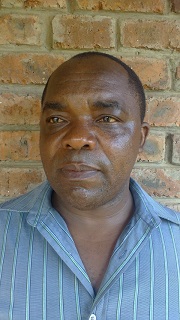 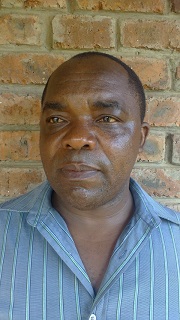 mmubaya@hotmail.comD.OB – 06-09-1963+263716509741/+263784323843 :  HOUSE No 551 Chipindura Park Bindura Zimbabwe                                               Experience                                      CURRENT EMPLOYEMENT: GLENRISE IMVESTMENT TMM OPERATION                                                         NGEZI Platinum Mine A Member of IMPALA GROUP of Australia (1-2-2018 to date)                                                      Position: Maintenance Manager                                                       Scope of Responsibilities 			        Responsible for the overall Mining Equipment Maintenance and upkeepReporting to the Mine Operations EngineerEnsuring mine safety standards and procedures are adhered toResponsible for implementing preventative maintenance programCarrying out regular over-inspections on all equipment and ensuring they operate efficiently,Responsible for planning and scheduling of equipment maintenanceResponsible for delegation of duty and performance measurement of subordinatesConducting risk assessments as enshrined in the mine regulationsAttending to production, planning and safety meetings.Responsible for the maintenance budget and motivations for major repairsMonitoring stores inventoryMaintenance of accurate maintenance records and submitting reports to top the Operations EngineerResponsible for employment recruitment.                                       PREVIOUS EMPLOYER                               African Mining and exploration                               Position: Underground Engineering Foreman                               Freda Rebecca Gold Mine                               ResponsibilitiesReporting to the maintenance managerEnsuring safety and operating standards are adhered to all timesResponsible for maintenance activities in the underground workshop.Carrying out equipment inspections and delegating duties to techniciansAssisting the planner with maintenance scheduling of equipment  maintenanceInspection of work carried out by subordinates and assisting in developing their skills with the support of the maintenance manager Constant follow-ups on progress as we were contracted to the mineResponsible for all records for planning are correctly filled in and timeously,Inspection of mine road ways and underground production areas	                   Maintenance Auditor ( Grindale Engineering)Responsibilities:Collecting Maintenance data for Mobile Equipment.Assessing existing  Maintenance Standards and Procedures Verifying info with Production Operators & Maintenance crew.Carrying out Inspections and Rating Equipment status against intended targetsIdentifying maintenance system shortfalls, analyzing  and evaluating consequences  Prepare an audit report on the status, recommendations and strategies.                          Last expatriate job address:Barloworld Equipment Tete .Mozambique     Condition Monitoring Inspector (2012-2014		         Vale Coal Mine Is Brazilian company mining Coal at Moatize in Tete ProvinceResponsibilities included:Translating operator reports in to root cause technical informationExecuting all daily/periodical equipment inspectionsExecuted all Pre-PM InspectionsParticipated in the execution of PMsParticipated in the execution of PCR InspectionsExecutions of TA1 & TA2 analysis.Assisting Mine Personnel with SIS Information as requestedProviding accurate and complete inspection checklists.Assessing priorities of defects detected through condition monitoring tasksGenerating Backlog requests.                      		Shift Team Leader				Responsibilities included:	Ensuring that the team complies to company safety, health and environmental down procedureEnsuring that Breakdown trucks, maintenance tools and auxiliary equipment are in good working order. As well as good workshop house keepingCompiling of hand over/take over report Liaising with Mine Control office and mine supervisors for outstanding breakdowns and production priorities.Assess equipment status and allocate jobs accordingly and explain expectations and proceduresProviding assistance where necessaryOrdering spares for artisans working in the workshop and in the pitCommunications failures that require sections foreman’s attention.Preparing end of shift report.Type of equipment: CAT Machines only: Trucks 797F, 793D, 789C, 777, 740, 730. Track Dozers:D11T, D10T,D8R Wheel Dozer:854K Excavators:366LME Graders: 140H, 16M, 24M Front End Loader: 988F.           Sandvik Mining & Construction South Africa                                                         Acting supervisor (2010 to 2012)                                                         Modikwa Platinum Mine is one of the major Platinum producing mines in S.AfricaResponsibilities:Ensuring that maintenance crew adhere to Modikwa Platinum Mine safety standards and regulations Maintained a good housekeeping in the drills workshop an carried out monthly tools inspectionsAttending to planning and safety meetings.Allocation of equipment to be serviced and sourcing of spares and liaising with storeman on stock levelsEquipment over inspections and rectifying were necessary as I was hands-on supervisor and also analyzing recurrent breakdowns I was responsible for training of apprentices in the section.Equipment included: LHDs, 1250 & T9, Dump Trucks: Toro 50D & EJC533, Drill Rigs: D420, Bolters D06                                             Kenmare Moma Minerals Mozambique                                                        Kenmare is an Irish company mining Titanium in MozambiquePosition: Heavy vehicle Workshop Foreman (2007 -2009)			             Responsibilities:Reporting to the Mobiles and services engineer.Responsible for total compliance to SHE regulations and Mine Standards.Responsible for offshore services, MSP (Drying plant), Auxiliary and all light vehicles maintenance as well as mine complex road network maintenance.Responsible for generating department’s annual budget as well as a contingent budget.Responsible for stock creation (New workshop) ordering spares  liaising with procurement on spares inventory.Attending to production meetings.Liaising with production supervisors whenever changes in maintenance plan are effected. Executed equipment over inspection and submitted reports to the Engineer.Participated in planning and scheduling of equipment maintenanceAllocated jobs to artisans accordingly.Evaluated staff performance and identified training needs.Took corrective action when required Assisted the engineer with short term projectsPerformed  other related duties as requiredEquipment Included: Dozers: Cat D8R, Liebherr 734                                                                 FEL: 930G, 972HDump Trucks:  Cat 730, Bell B20 Cranes Tadano: 250T, Liebherr 180T Scraper: 623B. Excavator 350L & 325, Cat 428C.  Trucks ERF, FL7 Volvo, Mack, Samil 50, Fork lift, Manitou, Toyota Bakkies 4 x 4s: Mazda, Toyota Hilux, Land Rover, Land cruiser VX & HZJ75/79 Muskeg drill rig			      	Ashanti gold fields Freda Rebecca Mine ZIMBABWE				Freda Rebecca is the single largest gold producer in Zimbabwe				Position: Underground section Engineer. (2004-2007)			      	Responsibilities include:Reporting to the Company Production Engineering ManagerResponsible for managing and supervising the underground engineering section maintenance function to ensure that company objectives and policies are met.Ensuring total compliance and adherence to company and legal requirements on SHE issues and endeavor to achieve this through ISO140001 Management systemsOperating within the Departmental operating budget by monitoring monthly material usage and efficiencies and putting systems in place to control costsAchieving Departmental targets with the help of a team of Diesel Workshop Foreman, Electrical Foreman Auto Electrical Foreman Mechanical Foreman, and Planned Maintenance Officer.Ensuring the Mobile plant availabilities targets are achieved. Underground dewatering system functions well, optimum underground ventilation fans operation, underground air compressors are available, underground electrical distribution is not compromised and the crushing plant and convers system meets the required operating targets.Ensuring proper physical asset management through reviewing and implementation of Planned, Preventive, Predictive and condition monitoring maintenance system activities, mainly Reliability centered Maintenance and root cause analysis.Ensuring that the computerised maintenance system is effectively utilised.Ensuring that standards and procedures are reviewed to suit equipment and working environment.I identifying areas of improvement and participating in the company Re-engineering process.Ensuring equipment recapitalization is executed as per budget.Ensuring subordinate effective ness through motivation administering discipline, training and carrier development.Close monitoring of contractors and supplier’s services and agreements.Responsible for monitoring stock levels especially critical stock inventory.Equipment included:Long Hole Drill Rings: Solo 600, 610, 1000. Atlas Copco 157H, 1357  Development drill Rigs: Tamrock, Monomatics & Minimatics, Atlas Copco 282, Boart L/year MKII   Surface Drill Rigs: Tamrock CHA 600, 1000, Ingersoll RandLHD: Toro 400D, Toro1250 Front-end loader: Cat 926F, Bell L2207, Komatsu WA500, Wheel dozer WA600 Dump Trucks: Bell, B20, B25B, B30L.Toro 40D, EJC 20 Volvo FL7 Tipper, Scania 360 Tipper Graders: Champion 720 and 740, Cat 140H.Auxiliary Equipment: Nomet, Bell Rock Scaler  Crushers: Samuel Osborne 50 x 60, 42 x 48 Dewatering pumps: Warman, Sulzer.Fans: U/G inlet and exhaust, Main vent underground vent fans1994-2004 I was elevated through the ranks of senior Artisan, Charge hand, Planner, Foreman Drills Foreman load and haul then General Foreman assuming the section heads position.             		Position: Diesel mechanic Shift (1991-1994)Mhangura Copper MinesThe mine used to be the largest copper producing mine in Zimbabwe           formerly owned by S Africa’s Mesina Transvaal Denomination Responsibilities included: Underground workshop house keepingCarrying pre-shift inspectionsCleaning of equipment before weekly PMsCarrying out scheduled PMSAttending to equipment breakdowns and also maintenance of the utility vehicle we were using on breakdowns.Reporting potential breakdowns at end of every shift to the charge handCentral mechanical engineering departmentGovernment department that owns all government vehicles and earthmoving equipment     				Position: Field service mechanic (1988-1991)Responsibilities:Responsible for Vehicle and tools used in the fieldResponsible for spares for equipment in the out stations. Carried out inspections, repairs and services on equipment in out stationsLiaising with operators in the outstations for feedback and potential breakdowns.Demounted failed units from equipment in the field and took them to the provincial workshop for overhauls back to the machines once done.Submitted  a report on equipment status in the out stationsEquipment included ; Graders, Champion , Komatsu and  Galion, Dozers: D4, D6,D7, Galion road compactors, heister fork lifts Nissan Diesel Trucks, Tractors: Massey Ferguson, Ford, Kubota, Fiat, Buffalo and Renault Achievements.Attended a basic supervision-training course conducted by OTDMining basic first aid by Ashanti, Kenmare and Modikwa Platinum MineAttended Bell B30 Dump Trucks and Tri WheelerAttended Boart Long year Drill rigAttended Fuels and application workshop by BP ShellAttended courses by Tamrock on Toro Loaders Dump Trucks and Drill Rigs Product support workshops by Quality Tyres, Hydraulic hoses by Hydratec & field techAttended training courses on Atlas Copco Drill Rigs Attended a course in Practices and Principles of basic supervision by Zimbabwe institute of Management Attended Planned Maintenance courses by Majero & Associates and by Zimbabwe institute of Engineers Nosa five star Integrated Systems by NOSA Performance Management and Strategic Management Workshops by DR MakandeISO 14001 EMS by BNC 				SkillsCMMSDiagnostics testing equipmentCommunicationcontrollingCouchingEvaluatingCoordinatingTechnicalsupervising                                        	EDUCATIONAPPRENTICESHIP TRAINING 1984-1988Central Mechanical Equipment DepartmentCOLLEGE HARARE POLYCHNICAL COLLGEZimbabwe National Craft certificate 1985Zimbabwe National Advanced Craft certificate 1987 Secondary schoolCambridge O Level Mhangura secondary school 1982Language:English, Shona, Portuguese, NyanjaInterests News letters on Equipment Technology